Учитель: Меликова Лилия ИльясовнаПредмет: Русский языкКласс: 3 Б (УМК «Школа 2100») МОУ СОШ №40Технологическая карта изучения темыХод урокавеселый, ушастый, печальный, грустный, хвостатый, радостный, пятнистый, задумчивый, пушистый, счастливый, косолапый, жизнерадостныйПриложение 1Лист успехаТемаИмя прилагательное как часть речиИмя прилагательное как часть речиТип урока Открытие нового знанияОткрытие нового знанияЦелиразвитие умений подбирать прилагательные к существительным, определять признаки прилагательного как части речи, сопоставлять их с признаками существительногоразвитие умений находить имена прилагательные в тексте, определять их роль.развитие умений подбирать прилагательные к существительным, определять признаки прилагательного как части речи, сопоставлять их с признаками существительногоразвитие умений находить имена прилагательные в тексте, определять их роль.Планируемый результатПредметные уменияУУДПланируемый результатНаходить  в  тексте имена прилагательные по вопросу.Наблюдать за ролью имен прилагательных в речи.Анализировать текст с преимущественным употреблением имён прилагательных.Познавательные УУД1. Развиваем умения извлекать информацию из схем, иллюстраций, текстов.2. Представлять информацию в виде схемы.3. Выявлять сущность, особенности объектов.4. На основе анализа объектов делать выводы.5. Обобщать и классифицировать по признакам.6. Ориентироваться на развороте учебника.7. Находить ответы на вопросы в иллюстрации.Коммуникативные УУД1. Развиваем умение слушать и понимать речь других.2. Выразительно читать и пересказывать текст.3. Оформлять свои мысли в устной и письменной форме.4. Умение работать в паре и в группах.Личностные УУД1 Развиваем умения выказывать своё отношение к героям, выражать свои эмоции.2. Оценивать поступки в соответствии с определённой ситуацией.3. Формируем мотивацию к обучению и целенаправленной познавательной деятельности.Регулятивные УУД1. Определять и формулировать цель деятельности на уроке с помощью учителя.2. Проговаривать последовательность действий на уроке.3. Учиться высказывать своё предположение на основе работы с иллюстрацией учебника.4. Учиться работать по предложенному учителем плану.Основные понятияимя прилагательноеимя прилагательноеМежпредметные связилитературное чтениелитературное чтениеРесурсы:- основные- дополнительныеР.Н. Бунеев,  Е.В. Бунеева, О.В. Пронина Русский язык. Учебник для 3 класса нач. школы в 2ч. О. В.Пронина-3-е изд.-М.: Баласс, 2013.- 208с.Русский язык. 3 класс. Методические рекомендации для учителя/ Е.В. Бунеев, Н. А. Исаева. –ь М. : Баласс, 2013 – 320 с.Г.А.Бакулина. Интеллектуальное развитие младших школьников на уроках русского языкаМультимедиа (презентация)Р.Н. Бунеев,  Е.В. Бунеева, О.В. Пронина Русский язык. Учебник для 3 класса нач. школы в 2ч. О. В.Пронина-3-е изд.-М.: Баласс, 2013.- 208с.Русский язык. 3 класс. Методические рекомендации для учителя/ Е.В. Бунеев, Н. А. Исаева. –ь М. : Баласс, 2013 – 320 с.Г.А.Бакулина. Интеллектуальное развитие младших школьников на уроках русского языкаМультимедиа (презентация)ОборудованиеИнтерактивная доска, проектор, компьютер, «Лист успеха», плакат Кораблики (зеленый- отлично поработал, желтый-хорошо, красный – буду стараться), бумажные человечки, листы с домашним заданием разного уровня.Интерактивная доска, проектор, компьютер, «Лист успеха», плакат Кораблики (зеленый- отлично поработал, желтый-хорошо, красный – буду стараться), бумажные человечки, листы с домашним заданием разного уровня.Организация пространстваФронтальная, индивидуальная, парнаяФронтальная, индивидуальная, парнаяЭтап урокаДеятельность учителяДеятельность учащихсяФормирование УУД1.Самоопределение к деятельности Организационный этап1 минута- Ребята, у вас у каждого будет свой «Лист успеха», выполняя каждое задание, оценивайте свой успех при помощи цвета: зеленый-справились без ошибок, оранжевый - с незначительными ошибками, красный - есть ошибки (3-4). (Приложение 1)- Желаю вам успеха!- Откройте тетради, запишите число и классная работа.( Слайд 2)  Минутка чистописания.Дети настраиваются на активную работу на уроке.Дети пишут в тетрадиЛичностные: самоопределение,регулятивные: целеполагание; коммуникативные: планирование учебного сотрудничества с учителем и сверстниками 2. Постановка и формулирование проблемы5 минутРебята, отгадайте мою загадку: (слайд 3)Конь …, хвост …– Почему вы её не поняли? Помогли вам имена существительные догадаться, о чём идёт речь?Послушайте ещё раз:Конь стальной, хвост льняной. Что это?– Какие слова помогли отгадать загадку?– Что они обозначают?– О каких словах пойдёт речь на уроке?– Как бы вы сформулировали тему урока?– Откройте учебник. Прочитайте название раздела.– Рассмотрите иллюстрацию в учебнике на с. 75.- Кто нас встречает? - Что он делает?  - Как он себя чувствует? - Как догадались?  - А ему удобно?  (Да)- Что ему помогает отдыхать? - Как догадались?- А какая у него подушка?– Как вы думаете, чем мы будем заниматься на этом уроке: что будем делать сначала, что потом, чем закончим урок? - На какие вопросы необходимо ответить, чтобы рассказать об имени прилагательном?– Давайте составим план урока.Учитель вместе с детьми составляет план урока.Ответы детейИголка и нитка.Стальной и льнянойПризнак предметаПредположения детейАфанасийОтдыхаетЕму хорошоУлыбается ПодушкаВоздушная, пуховая, удобная, белая, большая…План урокаЧто обозначают имена прилагательные?На какие вопросы отвечают?Какие грамматические признаки имеют: род, число…?Почему так называются?Коммуникативные:-. развиваем умение слушать и понимать других.- строить речевое высказывание в соответствии с поставленными задачами.- оформлять свои мысли в устной форме.Познавательные -развиваем умения извлекать информацию из схем, иллюстраций, текстов.- выявлять сущность, особенности объектов.- на основе анализа объектов делать выводы.Регулятивные:Прогнозировать предстоящую работу (составлять план).-.принимать участие в обсуждении и формулировании темы и цели урока.- участвовать в оценке и обсуждении полученного результата конкретного задания.3. Открытие нового знания25 минутНаблюдение над признаками имён прилагательных, их ролью в речи.Игра «Узнай»Серый, хищный, жадный…Рыжая, хищная, ловкая…Высокий, красивый, каменный…Круглый, разноцветный…- Отметьте на «Листе успеха» как вы справились с данным заданием (цветовой кружок)Игра «Опиши предмет»- А теперь вы сами попробуйте описать некоторые предметы: 1 ряд - улица, 2 ряд - озеро, 3 ряд – мальчик. - Отметьте результат своей работы- Постарайтесь ответить на следующий вопрос. Какую роль выполняет имена прилагательные в речи? Для чего мы используем их в предложениях?Теперь давайте выполним упр. 304 (устно)– Почему легко было догадаться?– Что общего у слов в каждом столбике? Сделайте вывод: по каким признакам можно характеризовать имена прилагательные? б) Упр. 305  (слайд 4) – ученики самостоятельно подбирают имена прилагательные к словам-предметам, изображённым на рисунках:– Сделайте вывод: почему вы задавали разные вопросы? Отметьте результат работы на листе2. Связь имени прилагательного с именем существительным.– Прилагательное связано с именем существительным по смыслу, называет признак предмета.– А есть ли ещё какая-то связь между ними?Работа по учебнику.а) Упр. 307(Слайд 5) – установление характера связи прилагательного с существительным.Выполняется «по шагам» в задании.Образец рассуждения:Снег (какой?) последний. Имя существительное снег мужского рода употреблено в форме ед.ч. и прилагательное последний – тоже в форме ед.ч., м.р. – Сделайте вывод: как ещё связаны имена прилагательные с существительными? От чего зависит их форма? – Прочитайте имена прилагательные в зелёной рамке. Что это за слова? (Синонимы.) Какой из них использует автор в стихотворении?Почему? - Оцените свою работу.б) Упр. 308 Слайд 6 – работа над термином «имя прилагательное».– Прочитайте текст про себя.– Какой смысл заключён в названии части речи – «прилагательное»?Что вы узнали об имени прилагательном?– Почему сказано не «имеют род и число», а «изменяются по родам и числам»? (Зависят от рода и числа существительных, ставятся в тех же формах.)- Что мы узнали об имени прилагательном? (ключевые слова)- Ребята, а теперь объединитесь в группы. Представьте, что вы ученые. Вам нужно написать учебник по русскому языку с правилами. Сегодня вы напишите правило об имени прилагательном, используя ключевые слова. Нужно помнить, что правило – это четкое определение, понятное всем учащимся. - Выслушаем ваши правила. А теперь сверим по учебнику, справились ли вы с заданием. (Слайд 7)- Ребята, вы молодцы! Из вас выйдут хорошие ученые-языковеды. - Оцените свой результат.Динамическая пауза  Встаньте из-за парт, руки на пояс. Я буду называть признаки данного предмета. Если я назову прилагательные, которые указывают на внешний вид, приседают девочки, на настроение – мальчики. Руки перед собой.Произносятся слова: веселый,  ушастый, печальный, грустный, хвостатый, радостный, пятнистый, задумчивый. (Несколько упражнений на расслабление мышц, зрительная гимнастика)Волк, лиса, мячДети отмечают на «Листе успеха» свой результат Ответы детейРабота в группеУкрашают, обогащают нашу речь«Лист успеха»Ученики определяют по признакам предметы: сад, небо, песня.Отвечают на один и тот же вопрос.По вопросам, значению.Ландыш красивый, пахучий, лесной, чудесный (какой?)Роза красная, красивая, ароматная, прекрасная (какая?) Солнце яркое, жаркое, горячее, летнее, зимнее (какое?) Дети маленькие, весёлые, дружные (какие?) (Это зависит от рода имён существительных: ландыш – м.р., поэтому вопрос какой? и т.д.)«Лист успеха»Наблюдение над словосочетаниями тёплый пар, кувшинчик синий, юный лес, зелёный дым, тёплые грозы.Ставятся в том же роде и числе, что и существительные, форма прилагательного зависит от формы существительного.)Юный – это очень молодой. Юный лес – тот, который только-только покрылся зеленью.Отмечают свой результат на «Листе успеха»Ответы детейРабота в группах.Ключевые слова: (Слайд 4)Имя прилагательноеОтвечает на вопросыПризнак предметаСуществительное+прилагательноеИзменяются по родам и числамОтветы детейДети отмечают результат на «Листе успеха»Регулятивные:- определять и формулировать цель деятельности на уроке с помощью учителя.- проговаривать последовательность действий на уроке.Личностные:- развиваем умения выказывать своё отношение к героям, выражать свои эмоции.- оценивать поступки в соответствии с определённой ситуацией.- формируем мотивацию к обучению и целенаправленной познавательной деятельности.Познавательные -развиваем умения извлекать информацию из схем, иллюстраций, текстов.- выявлять сущность, особенности объектов.- на основе анализа объектов делать выводы.- обобщать и классифицировать по признакам.- ориентироваться на развороте учебника. - находить ответы на вопросы в иллюстрации.4.Развитие умений.8  минутРабота в учебнике.Упр. 309. (Слайд 8) Выполняется по заданию.(работа в паре) Взаимопроверка.– Сравните прилагательные в каждом столбике.– Изменилось ли их значение? – А что же изменилось?– Как же понять, что прилагательное изменяется–Можно ли сказать, что существительное изменяется по родам? – А по числам? Докажите.– Как вы думаете, род и число – это постоянные или непостоянные признаки прилагательного?– А теперь попробуем обобщить наши  закончим предложения .- Оцените свой успех. Как вы поработали в паре. Получили ли результат?Ответы детейРод, число.У него могут меняться род и число, а значение остаётся прежним.Работа в паре (карточка)Один ученик работает у доски (технология самооценивания)Ученик проговаривает алгоритм самооцениванияДети отмечают («Лист успеха»)Личностные:- формируем мотивацию к обучению и целенаправленной познавательной деятельности.Регулятивные:- учиться высказывать своё предположение на основе работы с иллюстрацией учебника.- учиться работать по предложенному учителем плану.Познавательные:-  преобразовывать информацию из одной формы в другую: - делать выводы в результате совместной работы класса и учителя.- ориентироваться на развороте учебника.- находить ответы на вопросы в тексте, иллюстрацияхИтог урока. Рефлексия2 минутыСлайд 9- Какая была тема урока?  (Имя прилагательное как часть речи)- Чему научились?-Какие задачи перед собой ставили? - Что у вас получалось сегодня лучше всего?– В чём испытали затруднения?Дети повторяют задачи, которые ставили на уроке Что обозначают имена прилагательные?На какие вопросы отвечают?Какие грамматические признаки имеют: род, число…?Почему так называются?Регулятивные:- оценивать учебные действия в соответствии с поставленными задачами- осуществлять познавательную и личностную рефлексию.Самооценивание2 минутыРебята, теперь подведем итоги по вашим «Листам успеха» Каких цветовых кружков у вас больше?  - Давайте отметим ваш успех. По реке Знания плывут 3 кораблика, Каждый из вас отправится на одном из них в плавание, посадив бумажного человека в корабль. Кораблик – это ваш успех (цветовой кружок, которого больше) Зеленый кораблик - отлично поработал, жёлтый - хорошо, красный - буду стараться)Дети подсчитывают.Регулятивные:- осуществлять познавательную и личностную рефлексию.- участвовать (в работе учителем) в оценивании результатов общей и индивидуальной работе.Домашнее задание  с дифференцированным подходом 2 минутыСлайд 10  Запишите д/з.  Упражнение 310, правило с.78 По желанию: 1. Составить 4-5 предложений на тему  «Весна» 2 Творческое задание: сочинение четверостишия о весне  с использованием имен прилагательных Дети записывают в дневникРегулятивные:- выбирать задания в учебнике для индивидуальной работы по силам и интересам.Серый, хищный, жадный…Рыжая, хищная, ловкая…Высокий, красивый, каменный…Круглый, прыгучий,разноцветный…Жёлтое, лучистое, круглоеБелый, пушистый,косой…Бурый, большой, косолапый…Сладкий, фруктовый,полезный…Липовый, полезный,липкий…Голубое, чистое, хмурое….Зеленое, сочное, кислое…Полосатый, усатый, хищный…Деревянный квадратный, обеденный…Интересная, увлекательная, детская…Белые, съедобные ядовитыеБыстрая, холодная, глубокая…Ароматная красная, колючая…Теплый, вкусный, сдобный…Задания                   Зеленый               жёлтый              красныйОценка Игра «Узнай»Работа в группе. Описать предмет (малина, озеро, мальчик)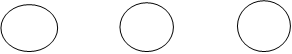 Упражнение 304Упражнение 305Упражнение 307Упражнение 308Составление правила по ключевым словамУпражнение 309 (работа в паре, взаимопроверка)      МАЛИНА           ОЗЕРО      МАЛЬЧИК